Music 2 Stage 6 – sample assessment task – preliminary compositionTopic: Mandatory topic: music 1600–1900Assessment: task 1 composition and composition portfolioWeighting: 25% (composition 10% and composition portfolio 15%)Due date: Term 1 Week 10Outcomes:P2 – demonstrates an understanding of the concepts of music, by interpreting, analysing, discussing, creating and notating a variety of musical symbols characteristically used in the mandatory and additional topicsP3 – composes, improvises and analyses melodies and accompaniments for familiar sound sources in solo and/or small ensemblesP4 – creates, improvises and notates music which is representative of the mandatory and additional topics and demonstrates different social, cultural and historical contextsP5 – analyses and discusses compositional processes with stylistic, historical, cultural and musical considerationsP6 – discusses and evaluates music making constructive suggestions about performances and compositionsMusic 2 Stage 6 Syllabus © 2009 NSW Education Standards Authority (NESA) for and on behalf of the Crown in right of the State of New South Wales.Task descriptionThis task is in 2 parts. In part A, complete a composition including a score and recording that represents the baroque genre of the mandatory topic: music 1600–1900. In part B, submit a composition portfolio documenting the composition process.Part A – compositionCompose a 1 to 2-minute composition that represents the baroque genre of the mandatory topic: music1600–1900. Evidence of the musical characteristics of the baroque genre must be clearly visible in your writing. The composition score must be notated using a digital notation program, and a recording of the work must be submitted as an audio file.Part B – composition portfolioComplete a composition portfolio, documenting the composition process. The portfolio must include:three compositional activities including classwork and notated improvisationsclear representation of the topic studied through research and musical observationsevidence of the compositional process (both written and notated) through draft materialanalyses of at least 2 influential works through the musical conceptsevidence of ongoing evaluation and reflections on the compositional processaural analysis of the completed compositiona complete score and audio recording submitted as a PDF file and audio file.Assessment criteriaPart A – compositionThe composition is marked out of 10 marks.You will be assessed on your ability to demonstrate:understanding of the mandatory topic: music 1600–1900 through representation of the baroque styleunderstanding of the interrelationship between the concepts of music, including skills in organising ideas into musical structuresclear score representation containing all information necessary for a successful performance.Table 1 – composition marking criteriaPart B – composition portfolioThe composition portfolio is marked out of 15 marks.You will be assessed on your ability to demonstrate:understanding of the topic through evidence of classwork activities and researchevidence of the development of the compositional process through draft materialevidence of ongoing evaluation and reflection on the compositional processmusical analysis of your own work and the works of others demonstrating an understanding of the musical concepts.Table 2 – composition marking criteriaReferencesThis resource contains NSW Curriculum and syllabus content. The NSW Curriculum is developed by the NSW Education Standards Authority. This content is prepared by NESA for and on behalf of the Crown in right of the State of New South Wales. The material is protected by Crown copyright.Please refer to the NESA Copyright Disclaimer for more information https://educationstandards.nsw.edu.au/wps/portal/nesa/mini-footer/copyright.NESA holds the only official and up-to-date versions of the NSW Curriculum and syllabus documents. Please visit the NSW Education Standards Authority (NESA) website https://educationstandards.nsw.edu.au/ and the NSW Curriculum website https://curriculum.nsw.edu.au/home.Music 2 Stage 6 Syllabus © 2009 NSW Education Standards Authority (NESA) for and on behalf of the Crown in right of the State of New South Wales.© State of New South Wales (Department of Education), 2023The copyright material published in this resource is subject to the Copyright Act 1968 (Cth) and is owned by the NSW Department of Education or, where indicated, by a party other than the NSW Department of Education (third-party material).Copyright material available in this resource and owned by the NSW Department of Education is licensed under a Creative Commons Attribution 4.0 International (CC BY 4.0) license.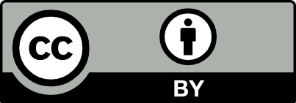 This license allows you to share and adapt the material for any purpose, even commercially.Attribution should be given to © State of New South Wales (Department of Education), 2023.Material in this resource not available under a Creative Commons license:the NSW Department of Education logo, other logos and trademark-protected materialmaterial owned by a third party that has been reproduced with permission. You will need to obtain permission from the third party to reuse its material.Links to third-party material and websitesPlease note that the provided (reading/viewing material/list/links/texts) are a suggestion only and implies no endorsement, by the New South Wales Department of Education, of any author, publisher, or book title. School principals and teachers are best placed to assess the suitability of resources that would complement the curriculum and reflect the needs and interests of their students.If you use the links provided in this document to access a third-party's website, you acknowledge that the terms of use, including licence terms set out on the third-party's website apply to the use which may be made of the materials on that third-party website or where permitted by the Copyright Act 1968 (Cth). The department accepts no responsibility for content on third-party websites.MarkCriteria9–10Composes a work that successfully represents the mandatory topic including the comprehensive integration of baroque musical characteristicsDemonstrates accomplished understanding of the interrelationships between the concepts of music and organising ideas into musical structuresDemonstrates excellent knowledge of score conventions and performance directions7–8Composes a work that successfully represents the mandatory topic including the thorough integration of baroque musical characteristicsDemonstrates thorough understanding of the interrelationships between the concepts of music and organising ideas into musical structuresDemonstrates detailed knowledge of score conventions and performance directions5–6Composes a work that proficiently represents the mandatory topic including the integration of baroque musical characteristicsDemonstrates sound understanding of the interrelationships between the concepts of music and organising ideas into musical structuresDemonstrates sound knowledge of score conventions and performance directions3–4Composes a work that is a basic representation of the mandatory topic with some integration of baroque musical characteristicsDemonstrates inconsistent understanding of the interrelationships between the concepts of music and organising ideas into musical structuresDemonstrates some knowledge of score conventions and performance directions1–2Composes a work that is a limited representation of the mandatory topic with little integration of baroque musical characteristicsDemonstrates little understanding of the interrelationships between the concepts of music and organising ideas into musical structuresDemonstrates limited knowledge of score conventions and performance directionsMarkCriteria13–15Demonstrates an excellent understanding of the topic through comprehensive evidence of classwork activities and researchDemonstrates high level development of the compositional process through draft materialPresents extensive evidence of ongoing evaluation and perceptive reflection on the compositional processDemonstrates comprehensive musical analysis of their own work and the works of others demonstrating accomplished understanding of the musical concepts10–12Demonstrates a thorough understanding of the topic through detailed evidence of classwork activities and researchDemonstrates successful development of the compositional process through draft materialPresents detailed evidence of ongoing evaluation and reflection on the compositional processDemonstrates thorough musical analysis of their own work and the works of others demonstrating accomplished understanding of the musical concepts7–9Demonstrates a sound understanding of the topic through evidence of classwork activities and researchDemonstrates proficient development of the compositional process through draft materialPresents sound evidence of ongoing evaluation and reflection on the compositional processDemonstrates sound musical analysis of their own work and the works of others demonstrating understanding of the musical concepts4–6Demonstrates a basic understanding of the topic through limited evidence of classwork activities and researchDemonstrates limited development of the compositional process through draft materialPresents some evidence of evaluation and reflection on the compositional processDemonstrates some musical analysis of their own work and the works of others demonstrating inconsistent understanding of the musical concepts1–3Demonstrates little understanding of the topic through limited evidence of classwork activities and researchDemonstrates limited development of the compositional process through draft materialPresents little evidence of evaluation and reflection on the compositional processDemonstrates little musical analysis of their own work and the works of others demonstrating inconsistent understanding of the musical concepts